УТВЕРЖДАЮДиректор МУП «Спецавтохозяйство по уборке города » _________________ А.А. Ахметов«___» ____________2018г.	Согласовано:Глава администрации Муниципального районаАрхангельский район Республики Башкортостан _________________А.А. Комзалов Руководитель Приуфимского территориального управленияМинистерства природопользования и экологииРеспублики Башкортостан_________________А.Ш. НагимовТерриториальная схема размещения контейнерных площадок и мусороперегрузочных пунктовМуниципального района Архангельский район Республики Башкортостан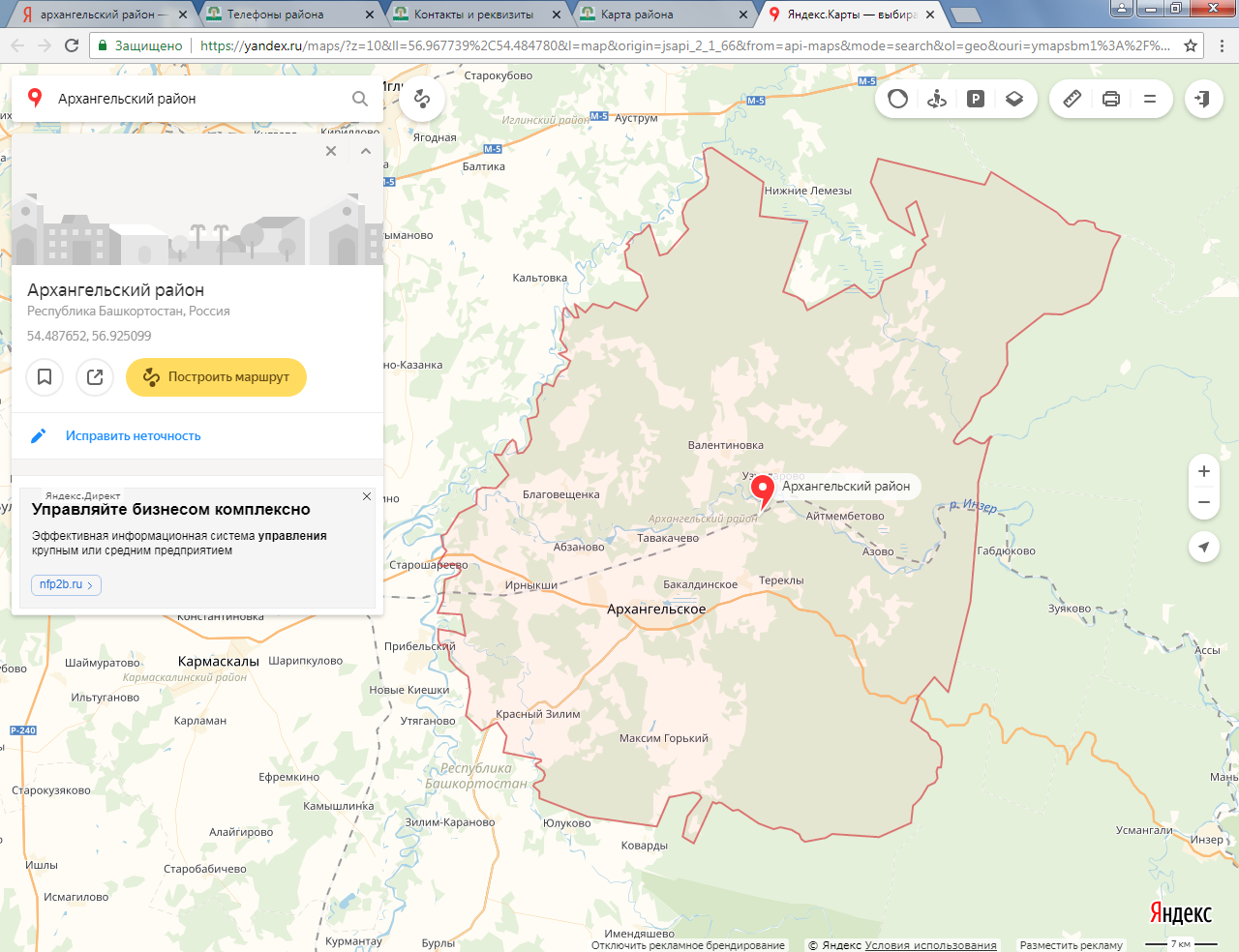 Количество контейнерных площадок для сбора ТКОМусороперегрузочный пункт: не имеется Полигон: имеется. Кадастровый номер: 02:03:160202:43№Населённый пунктТипКонтейнерные площадки, шт.Местоположение контейнерных площадок123451Абзановосело2Азоводеревня3Айтмембетоводеревня4Аккулеводеревня5Алексеевскоедеревня6Андреевкадеревня7Архангельскоесело, административный центр8Аскинодеревня9Асыдеревня10Бакалдинскоесело11Басиновкадеревня12Бейсоводеревня13Белорус-Александровкадеревня14Березовкадеревня15Благовещенкасело16Валентиновкасело17Васильевкадеревня18Верхние Ирныкшидеревня19Верхние Лемезыдеревня20Верхний Фроловскийдеревня21Гайфуллинскоедеревня22Горныйдеревня23Заитоводеревня24Зарядеревня25Ирныкшисело26Казанкасело27Карагайдеревня28Каракулдеревня29Карташевкадеревня30Кизгидеревня31Князеводеревня32Красная Горкадеревня33Красная Регизладеревня34Красный Зилимсело35Кузнецовкадеревня36Кумурлысело37Кургашдеревня38Кызыляроводеревня39Кысындыдеревня40Лагутовкадеревня41Лукинскийдеревня42Магашдеревня43Максим Горькийдеревня44Михайловкадеревня45Муллакаеводеревня46Николаевкадеревня47Новокызыляроводеревня48Новоустиновкадеревня49Новочишмадеревня50Новошарееводеревня51Новые Сартыдеревня52Орловкадеревня53Петропавловкадеревня54Победадеревня55Приураловкадеревня56Приуральедеревня57Родинскийдеревня58Сагитоводеревня59Сухопольдеревня60Тавакачеводеревня61Тереклыдеревня62Троицкоедеревня63Тукмаклыдеревня64Убаларыдеревня65Узунларовосело66Усаклыдеревня67Успенкадеревня68Устье-Бассыдеревня69Чик-Елгадеревня70Шакировкадеревня71ЯркинскийдеревняИтого по Архангельскому районуИтого по Архангельскому районуИтого по Архангельскому району